Great Bear Rainforest Activity PlanIn what ways can stewardship and activism be practiced at the personal, community, and global levels?In this activity, students will research and address an ecological issue that matters to them, and exercise stewardship planning by drafting and proposing a policy for their chosen issue.Learning ObjectivesStudents will:Identify what matters to the student in their own communityUnderstand the negative and positive impacts of human-environmental interactionCompare stewardship in the Great Bear Rainforest to their community (continuity and change)Use the inquiry process to further understand a critical local ecological issueCreate a proposed policy to address a critical ecological issue that matters to themPreparing for the Activity PlanThis activity will require two to three 60 minute classes.Read the background information and preview the videos and websites.Draw a Venn diagram with the headings “Stewardship” and “Activism” on the whiteboard to be completed with the class during the activity.Materialswhiteboardcomputer and projectorstudent computer / tablet / devicesposter paper, markers, pens, pencilsBlackline Master 1: Stewardship in the Great Bear RainforestBlackline Master 2: Why Here? Why Care?Blackline Master 3: Stewardship in My CommunityBackground Information and ResourcesVideos:Great Canadian Shoreline Cleanup—The West Coast Trailhttps://www.youtube.com/watch?v=7ykQq_KwwcIArticles:Globe and Mail: Great Bear Rainforest Provides Residents with a Futurehttps://coastfunds.ca/news/globe-and-mail-royals-step-into-great-bear/Taking Out the Trash on Calvert Islandhttps://www.hakai.org/blog/taking-out-the-trash-on-calvert-island/ Sorry, we’re closed: activists call off Grizzly hunt in Great Bear Rainforest https://www.cbc.ca/news/canada/british-columbia/grizzly-bear-hunt-sign-campaign-great- bear-rainforest-1.3730053Stewardship (The Great Bear Rainforest Education and Awareness Trust)https://greatbearrainforesttrust.org/stewardship/What are policies?http://www.leoisaac.com/policy/index.htm Writing a Policy: Structure and Componentshttp://www.leoisaac.com/policy/top125.htmDelivering the Activity PlanAccess Prior KnowledgeStudents should be able to differentiate stewardship and activism and discuss the ways the two activities overlap.Have students read the article Great Bear Rainforest Provides Residents with a Future.Discuss how stewardship focuses on ongoing maintenance and protection. Together as a class, fill in the Venn diagram with the headings “Stewardship” and “Activism” on the whiteboard.Have students read the article Sorry, we’re closed.Discuss how activism focuses on systemic change. Fill in the Venn diagram together as a class.Have students watch the video Great Canadian Shoreline Cleanup—The West Coast Trail and then have them read the blog Taking Out the Trash on Calvert Island.Using a Think, Pair, and Share format, have students discuss these questions:»	How are the volunteers of the Great Canadian Shoreline Cleanup on the West Coast Trail and on Calvert Island practicing stewardship and activism?»	What are the impacts of their actions on the personal, community, and global levels?InquireHave students investigate what stewardship looks like in the Great Bear Rainforest by reading the article Stewardship.Divide students into three groups and assign each group one of the following stewardship strategies:»	ecosystem-based management,»	community development, or»	forest and marine plans.Have group members investigate and discuss their assigned stewardship strategy.Have group members create a poster about their strategy to present a summary of their inquiry to the class.ExperienceAs a class, review the structure and components of a policy draft. Information can be found at Writing a Policy: Structure and Components.Using the webpage at Stewardship and students’ summaries on their posters, discuss how stewardship and activism formed the policy in the Great Bear Rainforest.As a class, complete and fill out Blackline Master 1: Stewardship in the Great Bear Rainforest (below).Alternatively, break students into groups and assign one to two components of the blackline master for each group to complete, then come back together as a class to check for understanding.ExploreIndividually or in groups, have students choose a critical ecological issue that is threatening their local community.Have students examine and explain why their chosen issue is significant by filling out Blackline Master 2: Why Here? Why Care? (below), researching further and in more detail.Reflect and ConnectHave students examine their coloured maps and consider the overlap between their chosen species’ ecology with the area of human use/activity.Have students pair up again to share and compare their research.Ask students to consider the question, “How are humans impacting their chosen species in the Great Bear Rainforest region?”AssessHave students research their chosen ecological issue further to identify a need or gap in social policy by filling out a policy template using Blackline Master 3: Stewardship in My Community (below).Have students draft a policy to address their chosen ecological issue and propose this to the class/community.Go BeyondHave students a proposal campaign for their policy drafts; a classroom conference can take place for everyone to exhibit and explore issues that matter to their peers. The proposal campaign can be in the form of a pamphlet, a short commercial (video clip), a speech, or another method of your/their choosing.Blackline Master 1Stewardship in the Great Bear RainforestBlackline Master 2Stewardship in the Great Bear RainforestMy chosen ecological issue:  	Why Here?Briefly explain why the ecological issue you have chosen is significant:Why Care?Why should we draw attention to your chosen issue? Explain how your issue affects the environment at the personal, community, or global levels.Blackline Master 2Why Here? Why Care?Blackline Master 3Stewardship in My Community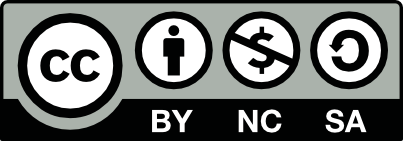 This work is licensed under a Creative Commons Attribution-NonCommercial-ShareAlike 4.0 International License unless otherwise indicated.Policy ComponentPolicy ComponentGreat Bear Rainforest1.	A statement of what the Great Bear Rainforest Agreement seeks to achieve for the nations and stakeholders involved.1.	A statement of what the Great Bear Rainforest Agreement seeks to achieve for the nations and stakeholders involved.2.What are the principles, values, and philosophies underpinning the Great Bear Rainforest Agreement?3.What are some broad service objectives which explain the areas involved in the Great Bear Rainforest Agreement?4.What are the proposed strategies to achieve each objective?Policy ComponentPolicy ComponentGreat Bear Rainforest5.What specific actions are proposed to be taken?6.What are the desired outcomes of the specific actions?7.	What will be the Agreement’s performance indicators for stewardship?7.	What will be the Agreement’s performance indicators for stewardship?8.What are the proposed management plans and day-to-day operational rules covering all aspects of the Agreement?9.What will be the review program for assessing the effectiveness of stewardship?PersonalCommunityGlobalPolicy ComponentPolicy ComponentGreat Bear Rainforest1.	A statement of what the Great Bear Rainforest Agreement seeks to achieve for the nations and stakeholders involved.1.	A statement of what the Great Bear Rainforest Agreement seeks to achieve for the nations and stakeholders involved.2.What are the principles, values, and philosophies underpinning the Great Bear Rainforest Agreement?3.What are some broad service objectives which explain the areas involved in the Great Bear Rainforest Agreement?4.What are the proposed strategies to achieve each objective?Policy ComponentPolicy ComponentGreat Bear Rainforest5.What specific actions are proposed to be taken?6.What are the desired outcomes of the specific actions?7.	What will be the Agreement’s performance indicators for stewardship?7.	What will be the Agreement’s performance indicators for stewardship?8.What are the proposed management plans and day-to-day operational rules covering all aspects of the Agreement?9.What will be the review program for assessing the effectiveness of stewardship?